Jméno, příjmení, třída: ____________________________Přírodopis 6. ročník (15. 2. – 19. 2. 2021)M. Žigová 6.A, S. Hemišová 6.BV případě, že nebudete zadání rozumět, kontaktujte mě na e-mailu.6.A na e-mailu  m.zigova@zsmojzir.cz, 6.B na e-mailu s.hemisova@zsmojzir.cz nebo na messengeru Soňa Hemišová. Vypracované práce odevzdávejte zpět do školy (nejpozději do pátku 19. 2. 2021) nebo             je můžete zaslat prostřednictvím e-mailu nebo messengeru. 1. Jako inspiraci zhlédni na YouTube (žahavci, nezmar obecný):https://www.youtube.com/watch?v=y8RvttlOFwYhttps://www.youtube.com/watch?v=GFUOYYhpnMghttps://www.youtube.com/watch?v=k3C0vmoWJv82. Přečti si v učebnici str. 48 - 51.3. Opiš nebo nalep z tohoto pracovního listu zápis „Žahavci“ do školního sešitu.4. V zápisu „Hlavní zástupci: a) polypovci“ nakresli obrázek „Stavba těla nezmara“ z učebnice str. 48 uprostřed.5. V zápisu „Hlavní zástupci: c) korálnatci“ nakresli obrázek „Sasanka koňská“ obrázek z učebnice str. 51 vlevo nahoře a „Korál červený“, který se nachází hned vedle Sasanky koňské (má označení a).Žahavci- jsou vodní živočichové- obývají sladké i slané vody- jejich společným znakem jsou žahavé buňky na povrchu těla, které slouží k obraně či lovu   potravy- mají rozptýlenou nervovou soustavu- mají paprsčitě souměrné tělo, jehož základem je trávicí dutina (láčka) s jedním otvorem, okolo ¨  které se nacházejí ramena - mají velkou schopnost obnovy těla (regenerace)- žijí buď přisedle nebo volně - rozmnožují se nepohlavně (pučení) i pohlavněHlavní zástupci:a) polypovci = žijí přisedle, v ČR např. Nezmar zelenýb) medúzovci = žijí volně zejména v mořích (talířovka ušatá), výjimečně i ve sladkých vodách                         (medúzka sladkovodní)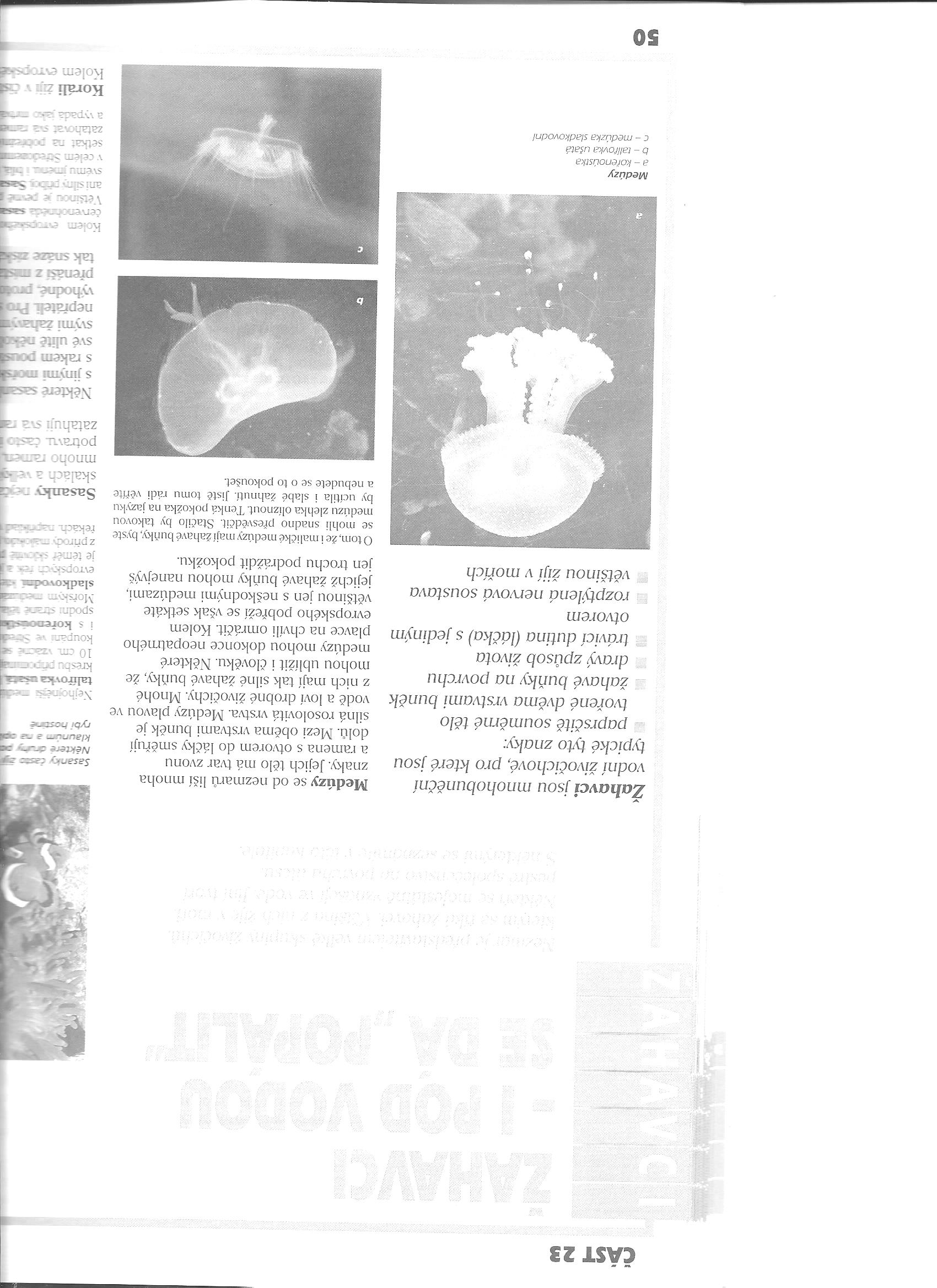 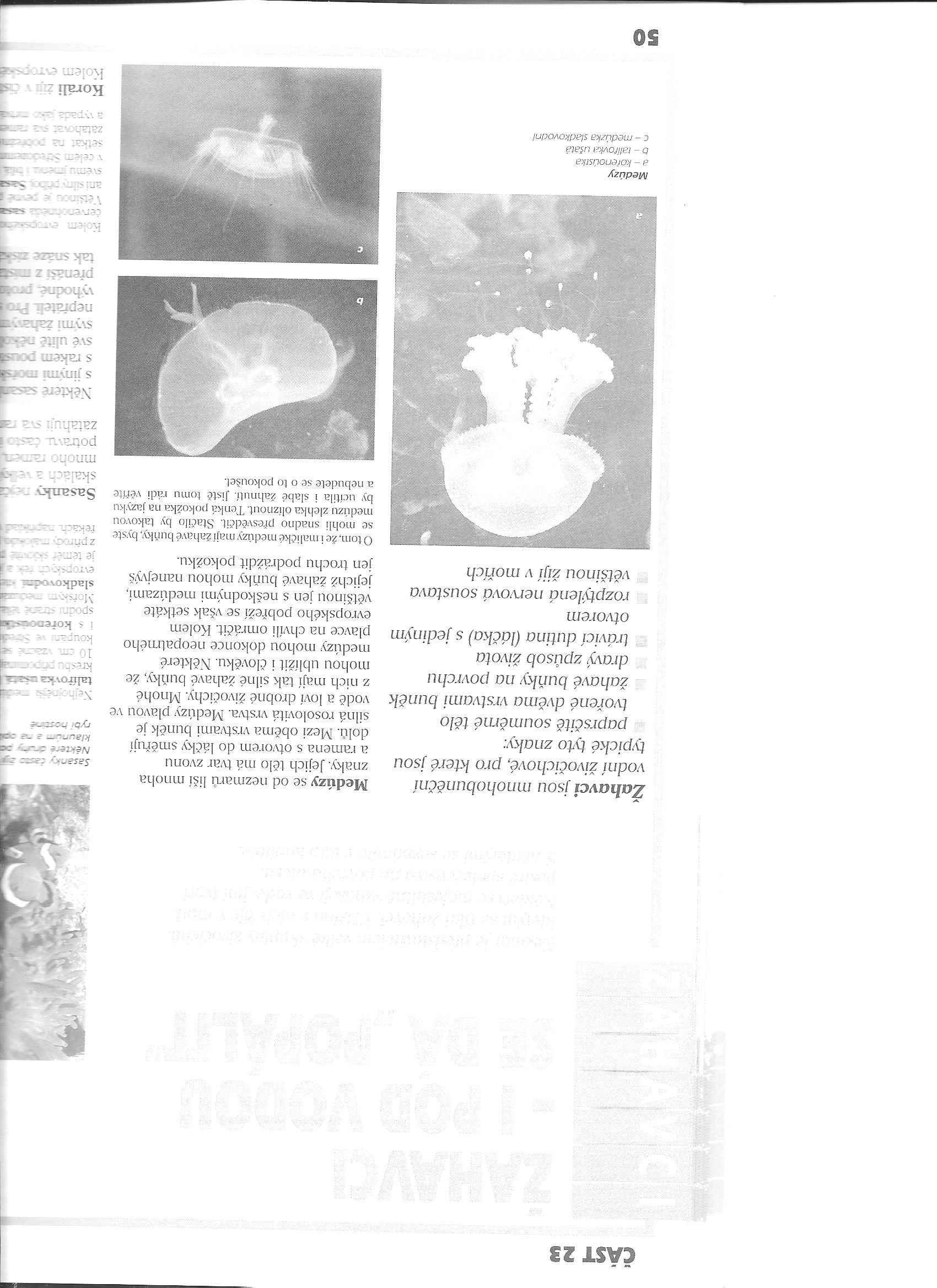 		  Talířovka ušatá				 Medúzka sladkovodníc) korálnatci = přisedlí mořští živočichové, patří sem sasanky (sasanka koňská), korály tvořící                       pevné schránky (korál červený)